

Evaluation Form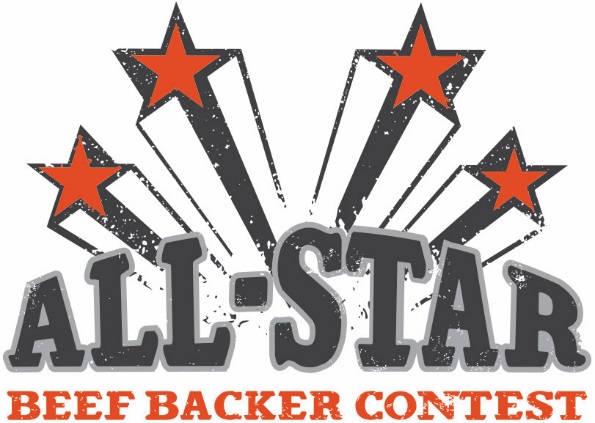 County: ________________________________ Date of promotion: ______________________________________Contact person
 Name: __________________________________________ Phone Number: ___________________________________ Address: _____________________________________________________________________________________________
Please check the following items that you completed during your promotion: Held event at local grocery storeAdvertised in local publication (must send copy of ad for credit)Used beef promotional items provided by Tennessee beef Industry Council Sent pictures of event with evaluation formCompleted and returned promotion evaluation formHeld an enter-to-win giveawayMake a 1-2 Minute Video recapping the event Please provide any additional information that was not covered for review. 
(May use additional pages if needed)
_____________________________________________________________________________________________________________________________________________________________________________________________________________________________________________________________________________________________________________________________________________________________________________________________________________________________________________________________________________________________________________________________________________________________________________________________________________________________________________________
_________________________________________________________________________________________________________
__________________________________________________________________________________________________________________________________________________________________________________________________________________

All evaluation forms, videos, pictures and ads must be turned in by August 13th, 2018 for entry.  
Please send to: Tennessee Beef Industry Council: 
530 A Brandies Circle, Murfreesboro, TN 37128. Questions? Call 615-896-5811.
